CМОЛЕНСКАЯ ОБЛАСТЬМОНАСТЫРЩИНСКИЙ РАЙОННЫЙ СОВЕТ ДЕПУТАТОВ Р Е Ш Е Н И Е        от 27 ноября 2018 года                                                                    № 53                                                                  Об утверждении Порядка проведения осмотра зданий, сооружений, в целях оценки их технического состояния и надлежащего технического обслуживания на территории сельских поселений муниципального образования «Монастырщинский район» Смоленской областиРуководствуясь Градостроительным кодексом Российской Федерации, Жилищным кодексом Российской Федерации, Федеральным законом от 06 октября 2003 года № 131-ФЗ «Об общих принципах организации местного самоуправления в РФ», Монастырщинский районный Совет депутатов Смоленской областиРЕШИЛ:1. Утвердить Порядок проведения осмотра зданий, сооружений в целях оценки их технического состояния и надлежащего технического обслуживания на территории сельских поселений муниципального образования «Монастырщинский район» Смоленской области (прилагается).2. Разместить настоящее решение на официальном сайте Администрации муниципального образования «Монастырщинский район» Смоленской области в информационно-телекоммуникационной сети «Интернет», в газете «Наша жизнь».3. Настоящее решение вступает в силу с момента его опубликования.                                                                                Утвержден                                                                                                                   решением Монастырщинского                                                                                                               районного Совета депутатов                                                                                                  от_____________ №_____Порядок проведения осмотра зданий, сооружений в целях оценки их технического состояния и надлежащего технического обслуживания на территории сельских поселений муниципального образования «Монастырщинский район» Смоленской областиI. Общие положения     1. Порядок проведения осмотра зданий, сооружений в целях оценки их технического состояния и надлежащего технического обслуживания на территории сельских поселений муниципального образования «Монастырщинский район» Смоленской области (далее - Порядок) разработан в соответствии с Градостроительным кодексом Российской Федерации, Жилищным кодексом Российской Федерации, Федеральным законом от 30 декабря 2009 г. № 384-ФЗ «Технический регламент о безопасности зданий, сооружений», Федеральным законом от 6 октября 2003 г. № 131-ФЗ «Об общих принципах организации местного самоуправления в Российской Федерации»,      2. Порядок устанавливает процедуру организации и проведения осмотра зданий, сооружений в целях оценки их технического состояния и надлежащего технического обслуживания на территории сельских поселений муниципального образования «Монастырщинский район» Смоленской области в соответствии с требованиями технических регламентов к конструктивным и другим характеристикам надежности и безопасности объектов, требованиями проектной документации указанных объектов (далее - осмотр зданий, сооружений), обязанности членов межведомственной комиссии по проведению мероприятий по осмотру зданий, сооружений в целях оценки состояния и надлежащего обслуживания на территории сельских поселений муниципального образования «Монастырщинский район» Смоленской области.      3. Действие настоящего Порядка распространяется на все эксплуатируемые здания и сооружения независимо от формы собственности, расположенные на территории сельских поселений муниципального образования «Монастырщинский район»  Смоленской области, за исключением случаев, если при эксплуатации таких зданий, сооружений федеральными законами предусмотрено осуществление государственного контроля (надзора).II. Организация и проведение осмотра зданий, сооружений     1. Осмотр зданий, сооружений проводится при поступлении в Администрации  сельских поселений муниципального образования «Монастырщинский район»  Смоленской области (далее - Администрации), заявления физического или юридического лица о нарушении требований законодательства Российской Федерации к эксплуатации зданий, сооружений, о возникновении аварийных ситуаций в зданиях, сооружениях или возникновении угрозы разрушения зданий, сооружений.     2. Собственник зданий, сооружений или лицо, которое владеет зданием, сооружением на ином законном основании (на праве аренды, хозяйственного ведения, оперативного управления и другое), в случае, если соответствующим договором, решением органа государственной власти или органа местного самоуправления установлена ответственность такого лица за эксплуатацию зданий, сооружений, либо привлекаемое собственником или таким лицом в целях обеспечения безопасной эксплуатации зданий, сооружений на основании договора физическое или юридическое лицо (далее - лицо, ответственное за эксплуатацию зданий, сооружений) уведомляются Администрацией о проведении осмотра зданий, сооружений не позднее, чем за три рабочих дня до дня проведения осмотра здания, сооружения.     3. В случае поступления заявления о возникновении аварийных ситуаций в зданиях, сооружениях или возникновении угрозы разрушения зданий, сооружений заявитель и лицо, ответственное за эксплуатацию зданий, сооружений уведомляются Администрацией о проведении осмотра зданий, сооружений незамедлительно в течение трех часов с момента регистрации заявления любым доступным способом.     4. Осмотр зданий, сооружений проводится в целях оценки их технического состояния и надлежащего технического обслуживания в соответствии с требованиями технических регламентов к конструктивным и другим характеристикам надежности и безопасности объектов, требованиями проектной документации указанных объектов.     5. Осмотр зданий, сооружений и оценка технического состояния и надлежащего технического обслуживания зданий и сооружений возлагается на Межведомственную комиссию по проведению мероприятий по осмотру зданий, сооружений в целях оценки их технического состояния и надлежащего технического обслуживания, на территории сельских поселений муниципального образования «Монастырщинский район» Смоленской области, утвержденная постановлением  Администрации муниципального образования «Монастырщинский район» Смоленской области (далее межведомственная комиссия).Состав Межведомственной комиссии утверждается постановлением Администрации муниципального образования «Монастырщинский район» Смоленской области. Межведомственная комиссия в случае необходимости вправе привлекать к осмотру зданий, сооружений представителей проектных и экспертных организаций.     6. Комиссия осуществляет осмотр зданий, сооружений в целях оценки их технического состояния и надлежащего технического обслуживания в соответствии с требованиями Технического регламента о безопасности зданий и сооружений.     7. Мероприятия по осмотру зданий, сооружений включают в себя:- выезд на объект осмотра;- ознакомление с журналом эксплуатации здания, сооружения, в который вносятся сведения о датах и результатах проведенных осмотров, контрольных проверок и мониторинга оснований здания, сооружения, строительных конструкций, систем инженерно-технического обеспечения, их элементов, о выполненных работах по техническому обслуживанию здания, сооружения, о проведении текущего ремонта здания, сооружения, о датах и содержании выданных комиссией предписаний об устранении выявленных в процессе эксплуатации здания, сооружения нарушений, сведений об устранении этих нарушений. Обязанность по ведению журнала здания, сооружения возложена на собственника здания или лицо, ответственное за эксплуатацию здания, сооружения, если иное не предусмотрено федеральным законом;- проведение визуального обследования конструкций (с фото фиксацией видимых дефектов), изучение сведений об осматриваемом объекте (время строительства, сроки эксплуатации), общей характеристики объемно-планировочного и конструктивного решений и систем инженерного оборудования, при необходимости производятся обмерочные работы, необходимые для оценки технического состояния и надлежащего технического обслуживания зданий, сооружений;- составление акта осмотра;- выдача рекомендаций.     8. Срок проведения осмотра зданий, сооружений составляет не более 20 дней со дня регистрации заявления, а в случае поступления заявления о возникновении аварийных ситуаций в зданиях, сооружениях или возникновении угрозы разрушения зданий, сооружений - не более 24 часов с момента регистрации заявления.     9. По результатам осмотра зданий, сооружений составляется акт осмотра зданий, сооружений (приложение № 1 к Порядку) (далее - акт осмотра), а в случае поступления заявления о возникновении аварийных ситуаций в зданиях, сооружениях или возникновении угрозы разрушения зданий, сооружений - акт осмотра зданий, сооружений при аварийных ситуациях или угрозе разрушения (приложение № 2). К акту осмотра прикладываются материалы фото фиксации осматриваемых зданий, сооружений и иные материалы, оформленные в ходе осмотра зданий, сооружений.    10. По результатам проведения оценки технического состояния и надлежащего технического обслуживания зданий, сооружений комиссией принимается одно из следующих решений:- о соответствии технического состояния и технического обслуживания зданий, сооружений требованиям технических регламентов и проектной документации зданий, сооружений;- о несоответствии технического состояния и технического обслуживания зданий, сооружений требованиям технических регламентов и проектной документации зданий, сооружений.В случае выявления при проведении осмотра зданий, сооружений нарушений требований технических регламентов к конструктивным и другим характеристикам надежности и безопасности объектов, требований проектной документации указанных объектов в акте осмотра излагаются рекомендации о мерах по устранению выявленных нарушений.    11. Акт осмотра подписывается председателем и членами комиссии, осуществившими проведение осмотра зданий, сооружений, а также экспертами, представителями экспертных и иных организаций в случае их привлечения к проведению осмотра зданий, сооружений и удостоверяется печатью администрации.    12. Акт осмотра составляется в трех экземплярах, имеющих одинаковую силу:- один экземпляр акта осмотра, вручается заявителю под роспись или направляется заказным почтовым отправлением с уведомлением о вручении в течение трех рабочих дней со дня его подписания;- второй экземпляр акта осмотра вручается собственнику или лицу, ответственному за эксплуатацию зданий, сооружений, под роспись или направляется заказным почтовым отправлением с уведомлением о вручении в течение трех дней со дня его подписания. В случае проведения осмотра зданий, сооружений на основании заявления о возникновении аварийных ситуаций в зданиях, сооружениях или возникновения угрозы разрушения зданий, сооружений - вручается собственнику или лицу, ответственному за эксплуатацию зданий, сооружений, под роспись в день проведения осмотра зданий, сооружений любым доступным способом;- третий экземпляр хранится у секретаря Межведомственной комиссии в течение трех лет, после чего передается в архив Администрации.    13. В случае выявления при проведении осмотра зданий, сооружений нарушений требований технических регламентов к конструктивным и другим характеристикам надежности и безопасности объектов, Администрация направляет рекомендации о мерах по устранению выявленных нарушений, оформленные в письменном виде, в течение трех дней:-  собственнику или лицу, ответственному за эксплуатацию зданий, сооружений;-  в орган, должностному лицу, в компетенцию которых входит решение вопроса о привлечении к ответственности лица, совершившего такое нарушение.    14. Сведения о проведенном осмотре зданий, сооружений вносятся в журнал учета осмотров зданий, сооружений, который ведется Администрацией по форме, включающей порядковый номер, номер и дату проведения осмотра, наименование объекта, наименование собственника объекта, место нахождения осматриваемого здания, сооружения, описание выявленных недостатков, дату и отметку в получении (приложение № 3).    15. Журнал учета осмотров зданий, сооружений должен быть прошит, пронумерован и удостоверен печатью администрации.    16. Осмотр зданий и сооружений Межведомственной комиссией не проводится, если при эксплуатации зданий, сооружений осуществляется государственный контроль (надзор) в соответствии с федеральными законами.В этом случае заявление о нарушении требований законодательства Российской Федерации к эксплуатации зданий, сооружений направляется в орган, осуществляющий в соответствии с федеральным законодательством государственный контроль (надзор) эксплуатации зданий, сооружений, в течение семи дней со дня регистрации заявления.Заявителю направляется письменное уведомление об отказе в проведении осмотра зданий, сооружений и о направлении заявления для рассмотрения в орган, осуществляющий в соответствии с федеральным законодательством государственный контроль (надзор) эксплуатации зданий, сооружений, в течение семи дней со дня регистрации заявления.В случае поступления заявления о возникновении аварийных ситуаций в зданиях, сооружениях или возникновении угрозы разрушения зданий, сооружений администрация незамедлительно, в течение 24 часов с момента регистрации заявления, направляет заявление в орган, осуществляющий в соответствии с федеральным законодательством государственный контроль (надзор) эксплуатации зданий, сооружений.    17. В то же время Администрация вне зависимости от наличия обстоятельств, перечисленных в пункте 16 настоящего Порядка, незамедлительно, в течение 1 часа с момента регистрации заявления, извещает оперативного дежурного муниципального образования «Монастырщинский район» Смоленской области.III. Обязанности членов Межведомственной комиссии при проведении осмотра зданий, сооружений     Члены Межведомственной комиссии при проведении осмотра зданий, сооружений обязаны:     1. Соблюдать законодательство, муниципальные правовые акты сельских поселений муниципального образования «Монастырщинский район» Смоленской области, права и законные интересы физических и юридических лиц при проведении осмотра зданий, сооружений.     2. Соблюдать сроки проведения осмотра зданий, сооружений, установленные настоящим Порядком.     3. Проводить осмотр зданий, сооружений.      4. Соблюдать правила техники безопасности при проведении осмотра зданий, сооружений, предусмотренные ведомственными строительными нормами ВСН 48-86 (р) «Правила безопасности при проведении обследований жилых зданий».При проведении осмотра зданий, сооружений не допускается:- подниматься и спускаться по пожарным лестницам;- производить обследование конструкций на высоте в помещениях зданий, находящихся в аварийном состоянии, не имеющих лестниц, перекрытий, подмостей, настилов, стремянок и ограждений;- подниматься и спускаться по лестницам, не имеющим ограждений или проходящим около открытых проемов в стенах;- подниматься и спускаться по обледенелым или заснеженным лестницам;- подниматься или спускаться по элементам каркаса здания, находящегося в аварийном состоянии;- высовываться в проемы, вставать на подоконники при открытых проемах, выходить на наружные пояски, карнизы, балконы без ограждений;- вставать на пораженные гнилью строительные конструкции или ходить по ним;- выходить на крышу;- находиться без соответствующих защитных средств в помещениях с вредными для здоровья условиями;- самовольно открывать и спускаться в какие-либо емкости, колодцы, смотровые канавы.     5. Не препятствовать заявителю, собственнику или лицу, ответственному за эксплуатацию зданий, сооружений, их уполномоченным представителям присутствовать при проведении осмотра зданий, сооружений и давать разъяснения по вопросам, относящимся к предмету осмотра зданий, сооружений.     6. Предоставлять заявителю, собственнику или лицу, ответственному за эксплуатацию зданий, сооружений, их уполномоченным представителям информацию и документы, относящиеся к предмету осмотра зданий, сооружений.Приложение № 1к Порядку проведения осмотразданий, сооружений в целях оценкиих технического состояния и надлежащеготехнического обслуживания на территориисельских поселений муниципального образования «Монастырщинский район» Смоленской области, утвержденному решением Монастырщинского районного Совета депутатовот ________ №_________АКТОСМОТРА ЗДАНИЯ (СООРУЖЕНИЯ)д.__________                                                                                                               "___" ___________ г.1. Название здания (сооружения) ________________________________________________________2. Адрес _____________________________________________________________________________3. Владелец (балансодержатель) _________________________________________________________4. Пользователи (наниматели, арендаторы)____________________________________________________________________________________________________________________________________5. Год постройки _____________________________________________________________________6. Материал стен _____________________________________________________________________7. Этажность _________________________________________________________________________8. Наличие подвала ___________________________________________________________________Результаты осмотра здания (сооружения) и заключение комиссии:Комиссия в составе:Председатель ________________________________________________________________________Члены комиссии:________________________________________________________________________________________________________________________________________________________________________________________________________________________________________________________________________________________________________________________________________________________________________________________________________________________________________________________________________________________________________________________________________________________________________________________________________________________________________________________________________________________________________Представители:______________________________________________________________________________________________________________________________________________________________________________________________________________________________________________________________________________________________________________________________________________________________________________________________________________________________________________________________________________________________________________________________произвела осмотр _____________________________________________________________________                                       (наименование здания (сооружения) по вышеуказанному адресу)В ходе общего внешнего осмотра произведено:______________________________________________________________________________________________________Выводы и рекомендации:______________________________________________________________________________________________________Подписи:Председатель комиссииЧлены комиссииПриложение № 2к Порядку проведения осмотразданий, сооружений в целях оценкиих технического состояния и надлежащеготехнического обслуживания на территориисельских поселений муниципального образования «Монастырщинский район» Смоленской области, утвержденному решением Монастырщинского районного Совета депутатовот ________ №_________АКТОСМОТРА ЗДАНИЙ (СООРУЖЕНИЙ) ПРИ АВАРИЙНЫХ СИТУАЦИЯХИЛИ УГРОЗЕ РАЗРУШЕНИЯд.__________                                                                                                               "___" ___________ г.Название зданий (сооружений) _________________________________________________________________Адрес ______________________________________________________________________________________Владелец (балансодержатель) __________________________________________________________________Материал стен _______________________________________________________________________________Этажность  __________________________________________________________________________________Характер и дата неблагоприятных воздействий   ________________________________________________________________________________________________________________________________________________________________________________________________________________________________________________________________________________________________________________________________________________________________________________________________________________________________________________________________________________Результаты осмотра зданий (сооружений) и заключение комиссии:Комиссия в составе:Председатель комиссии ________________________________________________________________________Члены комиссии ______________________________________________________________________________Представители _______________________________________________________________________________произвела осмотр _______________________________, пострадавших в результате________________________(наименование зданий (сооружений)_______________________________________________________________________________________________________________________________________________________________________________________________________________________________________________________________________________________________________________Краткое описание последствий неблагоприятных воздействий:__________________________________________________________________________________________________________________________________________________________________________________________________________Характеристика   состояния   здания   (сооружения)   после  неблагоприятных воздействий _________________________________________________________________________________________________________Сведения   о  мерах  по  предотвращению  развития  разрушительных  явлений, принятых сразу после неблагоприятных воздействий _________________________________________________________________Рекомендации  по  ликвидации последствий неблагоприятных воздействий, сроки исполнения ____________________________________________________________________________________________Подписи:Председатель комиссииЧлены комиссииПриложение № 3к Порядку проведения осмотразданий, сооружений в целях оценкиих технического состояния и надлежащеготехнического обслуживания на территориисельских поселений муниципального образования «Монастырщинский район» Смоленской области, утвержденному решением Монастырщинского районного Совета депутатовот ________ №_________ЖУРНАЛУЧЕТА ОСМОТРОВ ЗДАНИЙ, СООРУЖЕНИЙ, НАХОДЯЩИХСЯВ ЭКСПЛУАТАЦИИ НА ТЕРРИТОРИИ СЕЛЬСКИХ ПОСЕЛЕНИЙ МУНИЦИПАЛЬНОГО ОБРАЗОВАНИЯ «МОНАСТЫРЩИНСКИЙ РАОЙН» СМОЛЕНСКОЙ ОБЛАСТИ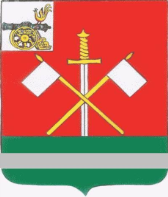 Глава муниципального образования«Монастырщинский район» Смоленской области                                                     В.Б. ТитовПредседатель Монастырщинского районного Совета депутатов                                                                                                               П.А.  Счастливый Nп/пНаименование конструкций, оборудования и устройствОценка состояния, описание дефектовПеречень необходимых и рекомендуемых работ, сроки и исполнители12341Благоустройство2Наружные сети и колодцы3Фундаменты (подвал)4Несущие стены (колонны)5Перегородки6Балки (фермы)7Перекрытия8Лестницы9Полы10Проемы (окна, двери, ворота)КровляНаружная отделка:а) архитектурные деталиб) водоотводящие устройстваВнутренняя отделкаЦентральное отоплениеМестное отоплениеСанитарно-технические устройстваГазоснабжениеВентиляцияМусоропроводЛифтыЭнергоснабжение, освещениеТехнологическое оборудованиеВстроенные помещения______________________________N п/пОснование проведения осмотраНаименование объектаСобственник объектаАдрес объектаN, дата акта осмотраОписание выявленных недостатковСрок устраненияОтметка и дата полученияОтметка о выполнении